桃園市政府家庭教育中心110年「家庭共和國－性別平等教育工作坊」來囉~愛情不是玫瑰花～柴米油鹽的日常中如何維持感情的熱度讓婚姻更幸福呢？你的孩子不是你的孩子～讓孩子的天賦自由發展，其實沒有那麼為難！好康告訴你～限額30個名額，邀請優秀的老師來帶領一整天的活動不但全程免費，還有午餐和茶點，讓你腦袋滿滿、肚子也滿滿！！＊＊＊  伴侶共同報名者優先錄取，             還有精美禮品１份唷！！！＊＊＊第一場次 家務共好，幸福路上你我同行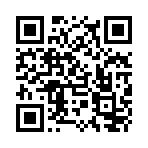 講師：李麗慧/全芯創傷復原中心主任報名網址：https://forms.gle/7FdGZx4hhfJPyqE89     第二場次 我 們 沒 有 不 一 樣  - 養 男 育 女 怎 麼 作  講 師：李 麗 慧   / 全 芯 創 傷 復 原 中 心 主 任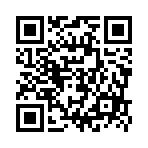 報名網址：https://forms.gle/z6TMiUjZj3v4gA4k6 工作坊地點：桃園市政府家庭教育中心2樓會議室 (桃園市莒光街1號2樓)報名方式：即日起至以上報名網址填寫報名表單，無法使用線上報名者，可至本中心現場報名或傳真報名並請來電確認是否報名成功(TEL：03-3366885；FAX：03-3333063)全程參與者可登錄「愛的存款簿」、「公務人員終身學習時數」、「教師研習時數」6小時。注意事項：本活動全程免費，請珍惜學習資源，每場次以30人為限，未滿12人不開班。報名後因故無法出席，請於活動一週前來電取消。每場次錄取名單於活動前一週公告於本中心網站。因應中央流行疫情指揮中心「防疫新生活運動」，參與民眾需配合實名制入場、落實個人防護措施（勤洗手、無法維持社交距離時佩戴口罩）及量測體溫，額溫超過37.5度之民眾，請聯繫1922防疫專線並盡快就醫，當日恕不開放入內參與課程，敬請見諒。-----「桃園市政府家庭教育中心110年家庭共和國-性別平等工作坊」報名表-----為了利於課程活動中的交流與分享，請詳實填妥報名表內的各項資料。（資料僅供課程使用，絕不會將您的資料外流。）報名表請傳真至家庭教育中心03-3333063（請於傳真後來電確認是否報名成功）。桃園市政府家庭教育中心為落實個人資料之保護，依照個人資料保護法第8條規定進行蒐集前之告知：蒐集之目的：統計報名人數、分析參與者背景、活動通知及製作簽到冊等活動相關作業。蒐集之個人資料類別：包含姓名、性別、年齡、職業、學歷、電子信箱、電話。個人資料利用之期間、地區、對象及方式：期間：您的電子信箱將輸入本中心電子報發送系統，您將不定期收到本中心電子報，直至您上網取消訂閱電子報；其餘個人資料，於活動結束後，即不再使用。地區：您的個人資料僅限於本機關內部使用。對象及方式：您的個人資料將僅用於本中心活動通知。個人資料之權利：您可依個人資料保護法第3條規定，來電03-3366885行使相關權力。若您不願意提供真實且正確完整的個人資料，將可能導致無法成功報名此次活動。如果您同意以上條款，再開始進行報名動作（報名完畢後，代表您已閱畢本次活動報名之個資告知事項，並同意本中心處理及利用您的個人資料）。桃園市政府家庭教育中心330桃園市桃園區莒光街1 號http://family.tycg.gov.tw/電話：03-3366885 傳真：03-3333063             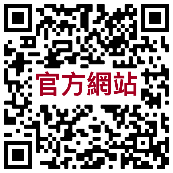 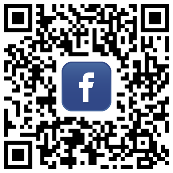 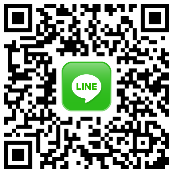      【印刷品】日 期時 間課 程 內 容5月29日（六）09:00-10:30幸 福 的 藍 圖 -認 識 多 元 家 庭 型 態5月29日（六）10:50-11:50婚 姻 生 活 溫 度 計 - 談 談 磨 合 與 共 識5月29日（六）13:00-14:30世 界 上 最 辛 苦 的 工 作，家 務 分 工 我 們 一 起 來5月29日（六）15:00-16:00愛 需 要 經 營- 跨 越 價 值 觀 的 衝 突日  期時  間課  程  內  容6月26日（六）09:00-10:30養 男 育 女 同 不 同？-談 談 氣 質 向 度6月26日（六）10:50-11:50擇 其 所 愛，不 一 定 是 擇 你所 愛－性 別 中 立 教養 怎麼教6月26日（六）13:00-14:30公 平 ?不 公 平 ?6月26日（六）15:00-16:00性 別 不 是 阻 力，讓 愛 成 為助 力 報名資料(如與伴侶共同參與，請填寫兩人資料)姓名報名資料(如與伴侶共同參與，請填寫兩人資料)性別報名資料(如與伴侶共同參與，請填寫兩人資料)聯絡電話報名資料(如與伴侶共同參與，請填寫兩人資料)E-mail報名資料(如與伴侶共同參與，請填寫兩人資料)用餐習慣    葷      素    葷      素